ZAPROSZENIE DO SKŁADANIA OFERT dla zamówień o wartości nie przekraczającej wyrażonej w złotych równowartości kwoty 30 000 euroZespół Szkól im. ks. Stanisława Staszica39-400 Tarnobrzeg, ul. Kopernika 1 www.gornik.tbg.net.pl. pltel. (015) 822-12-16, fax (015) 822-12-12e-mail: zstarnob@poczta.neostrada.plZapraszam do składania ofert w postępowaniu o udzielenie zamówienia pn.:„Dostawa środków czystości”Rodzaj zamówienia: Dostawa (usługa/dostawa/robota budowlana)Określenie przedmiotu zamówienia:Przedmiotem zamówienia jest dostawa środków czystości dla szkoły.          Zamawiający nie dopuszcza składanie ofert częściowych . CPV 39830000-9Sposób uzyskania informacji dotyczących przedmiotu zamówienia : Szczegółowe informacje dotyczące przedmiotu zamówienia można uzyskać osobiście w siedzibie zamawiającego – Zespół Szkól im. ks. Stanisława Staszica Tarnobrzeg, ul. Kopernika 1, lub telefonicznie pod numerem tel. 15 822-12-16 . Pracownikiem uprawnionym do kontaktu z wykonawcami jest Marek Choina- kierownik administracyjny oraz Teresa Żyguła – dyrektor szkoły. Termin wykonania zamówienia: Wymagany / pożądany termin realizacji zamówienia – od dnia podpisania umowy przez okres 12 miesięcyOpis wymagań stawianych wykonawcy:O udzielenie zamówienia mogą ubiegać się wykonawcy, którzy: Przedłożą aktualny odpis z właściwego rejestru, jeżeli odrębne przepisy wymagają  wpisu do rejestru, wystawiony nie wcześniej  niż 6 miesięcy przed upływem terminu składnia ofert( w przypadku wspólnego ubiegania się o udzielenia niniejszego zamówienia przez dwóch  lub więcej wykonawców w ofercie  muszą być złożone przedmiotowe dokumenty dla każdego z nich);   5.  Opis sposobu wyboru oferty najkorzystniejszej:Oferta z najniższą ceną złożona przez wykonawcę, spełniającego określone wymagania zostanie wybrana jako oferta najkorzystniejsza.Miejsce i termin składania ofert:Oferty należy składać w siedzibie Zespołu Szkól im. ks. Stanisława Staszica w Tarnobrzegu, 39-400 Tarnobrzeg ul. Kopernika 1 , Sekretariat osobiście, pocztą w terminie do dnia 24.05.2016r. do godz. 10.00 Oferta winna być sporządzona na „Formularzu oferty cenowej” - druk do pobrania na stronie internetowej  www. gornik.tbg.net.pl          Koperta zawierająca ofertę winna być opatrzona zwrotem „ Dostawa środków czystości”         Nie otwierać przed 24.05.2016r. godz. 11.00Informacja o wyborze  najkorzystniejszej oferty:Informacja o wyborze najkorzystniejszej oferty zawierająca: nazwę (firmę), siedzibę i adres wykonawcy, którego ofertę wybrano zostanie opublikowana na stronie internetowej                      www. gornik.tbg.net.pl  najpóźniej w terminie 14 dni od dnia składania ofert.Informacja o terminie i miejscu podpisania umowy:Informacja o terminie i miejscu podpisania umowy zostanie przekazana telefonicznie wykonawcy, którego ofertę wybrano.Tarnobrzeg, dnia 05.05.2016r.		       			Dyrektor SzkołyFORMULARZ.......................................      ( nazwa  wykonawcy ).......................................    ( siedziba  wykonawcy ).......................................nr telefonu, Faks, adres e-mailDyrektor Zespołu Szkół im. ks. Stanisława Staszica w  TarnobrzegOFERTA    CENOWADotyczy zamówienia, którego wartość nie przekracza wyrażonej w złotych równowartości kwoty 30 000 euro.Nawiązując do zaproszenia do składania ofert w postępowaniu o udzielenie zamówienia pn............................................................................................................................. ......................................................................................................................................................, oferujemy wykonanie przedmiotowego  zamówienia za cenę: cenę netto ................................................................................................................... zł.  (słownie złotych ..............................................................................................................)podatek VAT ....................%   	w kwocie:      .……………………..………… zł cenę brutto..................................................................................................................zł (słownie złotych …………………………………………………………..….……...)Cena zawiera wszystkie koszty wynikające  z zakresu przedmiotu zamówienia.Oświadczamy, że zdobyliśmy konieczne informacje do przygotowania oferty.Oświadczamy, że uważamy się za związanych niniejszą ofertą na okres 14 dni.Przedmiot zamówienia zamierzamy wykonać sami /zamierzamy zlecić podwykonawcom w części ……………………………………………………………………...* - niepotrzebne skreślićZobowiązujemy się, w przypadku wyboru naszej oferty, do zawarcia umowy na ustalonych warunkach w miejscu i terminie wyznaczonym przez Zamawiającego. Korespondencję w sprawie przedmiotowego zamówienia prosimy kierować na adres: …………………………………………………. tel ….……………… faks …………………Inne ustalenia: ............................................................................................................................................................. ............................................................                                                                                      (podpis - upoważniony przedstawiciel wykonawcy)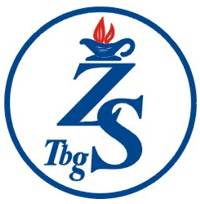 ZESPÓŁ SZKÓŁim. ks. Stanisława Staszica, ul. Kopernika 1,                               39-400 Tarnobrzegodznaczony med alem Komisji Edukacji Narodowejtel. fax. (15)8221216  www.gornik.tbg.net.pl       e-mail zstarnob@poczta.neostrada.pl COMENIUS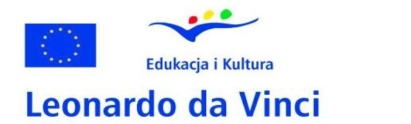 FORMULARZ CENOWYFORMULARZ CENOWYZespół Szkół im. ks. St. Staszica w Tarnobrzegu                Zespół Szkół im. ks. St. Staszica w Tarnobrzegu                Zespół Szkół im. ks. St. Staszica w Tarnobrzegu                Zespół Szkół im. ks. St. Staszica w Tarnobrzegu                Zespół Szkół im. ks. St. Staszica w Tarnobrzegu                KOD CPV 39830000-9L.p.  Nazwa asortymentuj.miaryCena jednostkowa nettoŚrednie zużycie za 1 rokWartość nettoStawka VAT %Wartość brutto Producent/nazwa marki1AJAX proszek 1 kgszt25Colgate,Palmolive2 H&C Uniwersalny płyn do mycia 5kg np..Bukiet Kwiatówszt200H&C - Home & Company3H&C  mleczko łazienkaszt50H&C - Home & Company4Domestos płyn 1250 mlszt100DiverseY5Pojemnik do ręczników papier. KatrinClasicszt2katrin6Szczotki do zamiataniaszt12Konex7Szczotki chodnikoweszt6Konex8H&C Płyn do naczyń 1Lszt7H&C - Home & Company9Mydło toaletowe w płynie 5 lszt30GoldDrop10Wizir 4,00  kg proszek op.szt8Procter&Gamble11Papier toaletowy  fi 190 szary Jumboszt400Lumex12Papier toaletowy Cashmir 6+2szt300Lumex13Rękawice nitrylowe Blue (100 szt-op)op.15Vileda14Pasta do podłog Silux 500 mlszt400Lakma15Uchwyt do MOP (z zaczepem plastik) 70 cm + 70 cmszt6Vileda16Zaczep do Mopa do 90 cmszt1Intermop17 Płyn do płukania Lenor 1 lszt15Procter&Gamble18H&C Płyn do Mycia Szyb 5Lszt20H&C - Home & Company19Kij drewniany do mopaszt8Intermop20H&C Płyn do Mycia Szyb 750ml szt12H&C - Home & Company21Pronto do mebli szt6"22Ręcznik pap. Katrin Clasic op. 6 sztop100katrin23Scierki mikrofibra dużeszt12Gosia 24Dozownik mydła 0,3 l szt3Sanitario25Kosz uchylny poj. 25 lszt5Galicja26Kosz uchylny poj. 10 lszt5Galicja27MOP mikr. paski szt20Galicja28Nabłyszczacz do kwiatówszt3Sfera29Worki na odpady 60 l op. A-20szt100CBM30Worki na odpady wytrz. 35 l  A-30szt50CBM31Worki na odpady wytrz. 120 l op.szt10CBM32Kreda szkolna B4szt120Kred-Kop33MOP płaski 40 cm z uchwytemszt30Intermop34Szczotka wcszt20Konex35Szufelka i miotłakpl10Konex36Wiadro z wycisk. do MOP 14 l szt6Galicja37MOP płaski 50 cm z uchwytemszt4Intermop38MOP płaski 90 cm z uchwytem z mikrofibryszt4Intermop39Zaczep do Mopa do 40 cmszt6Intermop40Zaczep do Mopa do 50 cmszt1IntermopWartość zamówienia:Wartość netto................................................................................................Wartość netto................................................................................................Wartość netto................................................................................................Wartość netto................................................................................................Słownie……………………………………….Wartość brutto..................................................................Wartość brutto..................................................................Wartość brutto..................................................................Słownie……………………………………..Podpis oferentaPodpis oferentaPotwierdzam zgodność merytoryczną i ilościową przedmiotu zamówieniaPotwierdzam zgodność merytoryczną i ilościową przedmiotu zamówieniaPotwierdzam zgodność merytoryczną i ilościową przedmiotu zamówieniaPotwierdzam zgodność merytoryczną i ilościową przedmiotu zamówieniaZESPÓŁ SZKÓŁim. ks. Stanisława Staszica, ul. Kopernika 1,                               39-400 Tarnobrzegodznaczony med alem Komisji Edukacji Narodowejtel. fax. (15)8221216  www.gornik.tbg.net.pl       e-mail zstarnob@poczta.neostrada.pl COMENIUS